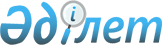 О внесении изменений в состав рабочей группы по совершенствованию таможенного регулирования в Евразийском экономическом союзеРаспоряжение Коллегии Евразийской экономической комиссии от 20 июня 2023 года № 85.
      1. Внести в состав рабочей группы по совершенствованию таможенного регулирования в Евразийском экономическом союзе, утвержденный распоряжением Коллегии Евразийской экономической комиссии от 15 сентября 2020 г. № 125, следующие изменения:
      а) включить в состав рабочей группы следующих лиц:
      От Евразийской экономической комиссии
      От Республики Казахстан
      б) исключить из состава рабочей группы Мамытканова М.С. и Ахметову А.Е. 
      2. Настоящее распоряжение вступает в силу с даты его опубликования на официальном сайте Евразийского экономического союза.
					© 2012. РГП на ПХВ «Институт законодательства и правовой информации Республики Казахстан» Министерства юстиции Республики Казахстан
				
Алишеров
Эльдар Туралиевич
– член Коллегии (Министр) по таможенному сотрудничеству (руководитель рабочей группы)
Жакселекова 
Ботагоз Шаймардановна
– вице-министр юстиции Республики Казахстан;
      Председатель КоллегииЕвразийской экономической комиссии 

М. Мясникович
